OALCF Task Cover SheetTask Title: Information on an Adult Learning Centre BrochureTask Title: Information on an Adult Learning Centre BrochureLearner Information and Tasks: You are presently going to a community-based adult learning centre. You are now ready to move on towards your goal of completing your Grade 12 education. First you must register in a program that will help you upgrade your literacy skills before enrolling in credit courses. To get more information, look at a brochure from a local Adult Learning and Continuing Education Centre.Task 1:	 What is the name of the program?Task 2:	Circle all the skills this program will help you to upgrade.Task 3:	There are two campuses.  What is the address for each one?Kitchener Main Campus:   Cambridge Campus:  Task 4:	When are the classes?Days of the week:  Class time:  Task 5:	When is registration available?Task 6:	How can you register? 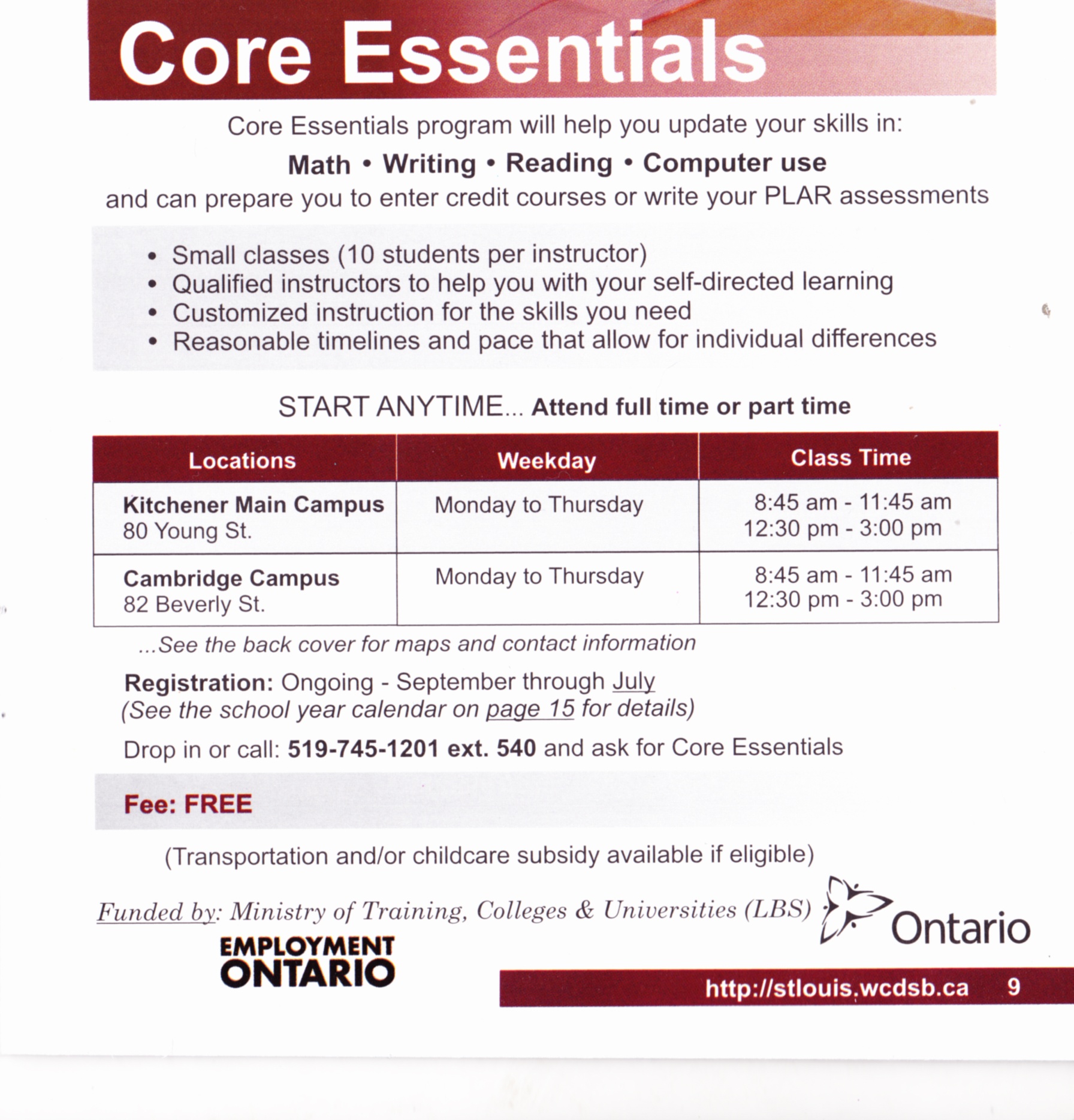 Task Title: Information on an Adult Learning Centre Brochure Answer KeyTask 1:	 What is the name of the program? Core EssentialsTask 2:	Circle all the skills this program will help you and others upgrade.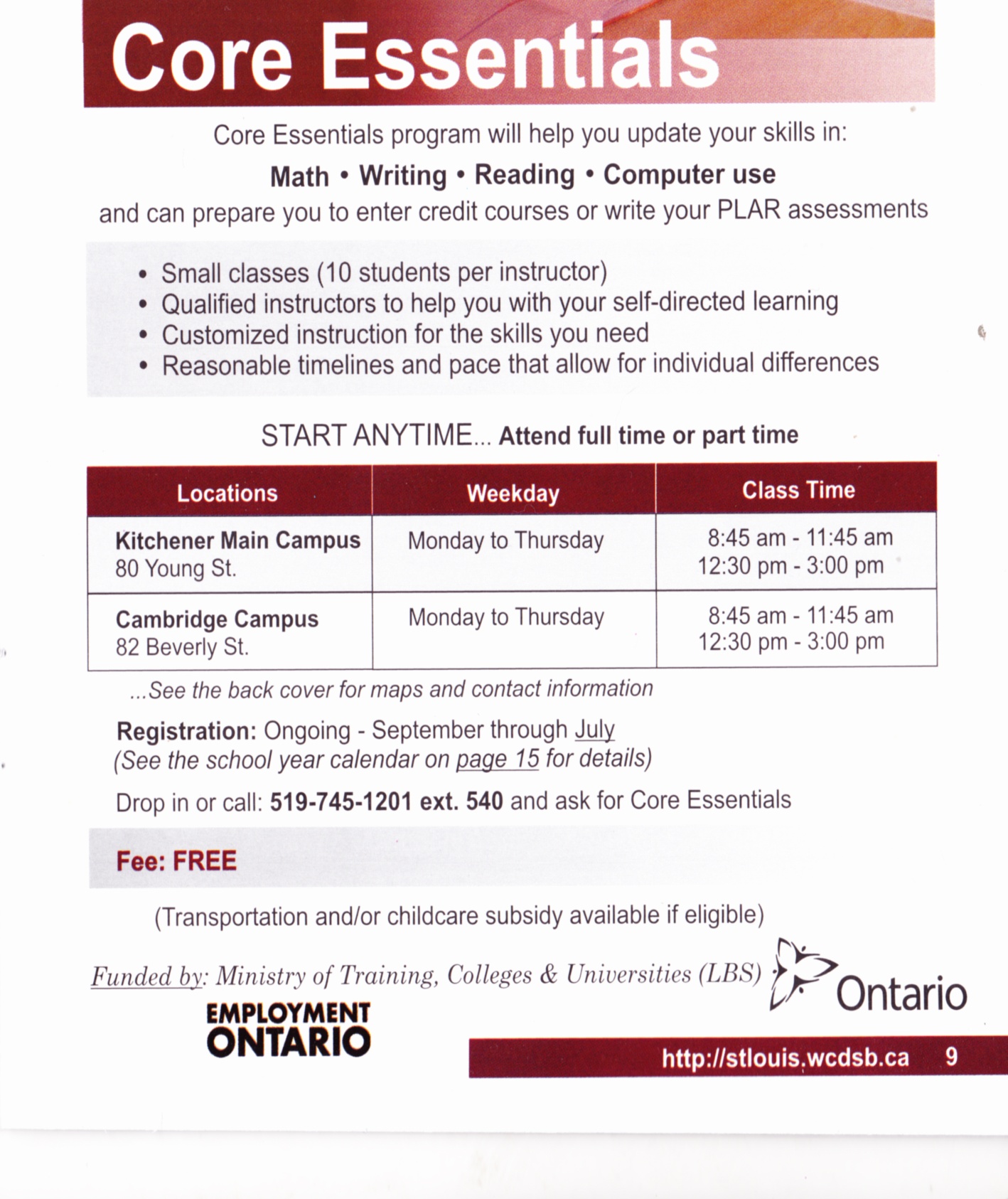 Task 3:	There are two campuses. What is the address for each one?	a.  Kitchener Main Campus:   80 Young  St.	b.  Cambridge Campus:  82 Beverly St.Task 4:	When are the classes held?	a.  Days of the week:  Monday to Thursday	b.  Class time:  8:45 am – 11:45 am and 12:30 pm – 3:00 pmTask 5:	When is registration available?	Ongoing – September through JulyTask 6:	How can you register? Give details.	Drop in or call:  519-745-1201 ext. 540 and ask for Core Essentials Task Title: Information on an Adult Learning Centre Brochure  This task:      was successfully completed___ 		needs to be tried again_______________________________						_________________________Instructor (print)								Learner SignatureLearner Name:Learner Name:Date Started:						Date Completed:Successful Completion:	Yes___		No___Date Started:						Date Completed:Successful Completion:	Yes___		No___Goal Path: Employment___ Apprenticeship___ Secondary School    Post Secondary         Independence___Goal Path: Employment___ Apprenticeship___ Secondary School    Post Secondary         Independence___Task Description:Read a brochure to get necessary information to apply for upgrading at an Adult Learning CentreTask Description:Read a brochure to get necessary information to apply for upgrading at an Adult Learning CentreCompetency:A: Find and Use Information C: Understand and Use NumbersTask Group(s):A1.1: Read continuous text A1.2: Read continuous textA2.1: Interpret documentsA2.2 Interpret documentsC2.1: Manage timeLevel Indicators:A1.1: 	Read brief texts to locate specific details A1.2:    Read texts to locate and connect ideas and informationA2.1:    Interpret very simple documents to locate specific detailsA2.2:    Interpret simple documents to locate and connect informationC2.1:    Measure time and make simple calculationsLevel Indicators:A1.1: 	Read brief texts to locate specific details A1.2:    Read texts to locate and connect ideas and informationA2.1:    Interpret very simple documents to locate specific detailsA2.2:    Interpret simple documents to locate and connect informationC2.1:    Measure time and make simple calculationsPerformance Descriptors:  see chart on last pagePerformance Descriptors:  see chart on last pageMaterials Required:Task set questionsPen or pencil, highlighter Materials Required:Task set questionsPen or pencil, highlighter Performance DescriptorsPerformance DescriptorsNeeds WorkCompletes task with support from practitionerCompletes task independentlyA1.1Reads short texts to locate a single piece of informationA1.2Scans text to locate informationA2.1Scans to locate specific detailsA2.2Extracts information from tables and formsC2.1Represents dates and times using standard conventionsLearner Comments